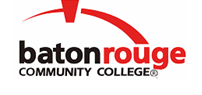 Baton Rouge Community CollegeAcademic Affairs Master SyllabusDate Approved:	28 August 2020Term and Year of Implementation:	Fall 2020Course Title:	Medical Surgical III for Practical NursingBRCC Course Rubric:	HNUR 2228Previous Course Rubric:	HNUR 2133Lecture Hours per week-Lab Hours per week-Credit Hours:	6-10.7-8Per semester:  Lecture Hours-Lab Hours-Instructional Contact Hours:	90-160-250Louisiana Common Course Number:	     CIP Code:	51.3901Course Description:	Provides theory and clinical instruction in nursing care for clients with genitourinary, reproductive, sensory, neurological and musculoskeletal disorders with emphasis on pathophysiology and pharmacology for the adult client. Included is a review of anatomy and physiology, and therapeutic/modified diets.  Pharmacological interventions/commonly used medications for each body system addressed are discussed at length.  Geriatric considerations are addressed. This course consists of 90 hours of theory and 160 clinical component. Students must pass both the theory and clinical components of this course with an 80% in each area in order to successfully complete the course and advance in the program. This course requires a lab fee. Prerequisites:		HNUR 2128 and HNUR 2115Co-requisites:		HNUR 2216Suggested Enrollment Cap:	45Learning Outcomes.  Upon successful completion of this course, the students will be able to:1.	Apply the nursing process in theory and clinical settings while caring for adult clients experiencing commonly diagnosed disorders including genitourinary, reproductive, sensory, neurological and musculoskeletal health problems.2.	Discuss the implications for geriatric patients with these diagnoses.Assessment Measures.  Assessment of all learning outcomes will be measured using the following methods:1.	Assessment measures may include, but are not limited to student presentations, quizzes, exams, projects, clinical performance, homework, lab work, case studies and in class assignments.Information to be included on the Instructor’s Course Syllabi:Disability Statement:  Baton Rouge Community College seeks to meet the needs of its students in many ways.  See the Office of Disability Services to receive suggestions for disability statements that should be included in each syllabus.Grading: The College grading policy should be included in the course syllabus.  Any special practices should also go here.  This should include the instructor’s and/or the department’s policy for make-up work.  For example in a speech course, “Speeches not given on due date will receive no grade higher than a sixty” or “Make-up work will not be accepted after the last day of class”.Attendance Policy:  Include the overall attendance policy of the college.  Instructors may want to add additional information in individual syllabi to meet the needs of their courses.General Policies: Instructors’ policy on the use of things such as beepers and cell phones and/or hand held programmable calculators should be covered in this section.Cheating and Plagiarism:  This must be included in all syllabi and should include the penalties for incidents in a given class.  Students should have a clear idea of what constitutes cheating in a given course.Safety Concerns:  In some courses, this may be a major issue.  For example, “No student will be allowed in the lab without safety glasses”.  General statements such as, “Items that may be harmful to one’s self or others should not be brought to class”.Library/ Learning Resources:  Since the development of the total person is part of our mission, assignments in the library and/or the Learning Resources Center should be included to assist students in enhancing skills and in using resources.  Students should be encouraged to use the library for reading enjoyment as part of lifelong learning.Expanded Course Outline:I.	Nursing Care of Adult Clients with diseases or disorders of the Genitourinary SystemII.	Nursing Care of Adult Clients with diseases or disorders of the Reproductive SystemIII.	Nursing Care of Adult Clients with diseases or disorders of the Sensory  SystemIV.	Nursing Care of Adult Clients with diseases or disorders of the Neurological SystemV.	Nursing Care of Adult Clients with diseases or disorders of the Musculoskeletal System